АДМИНИСТРАЦИЯ НОВОСОКУЛАКСКОГО СЕЛЬСОВЕТА САРАКТАШСКОГО РАЙОНА ОРЕНБУРГСКОЙ ОБЛАСТИП О С Т А Н О В Л Е Н И Е____________________________________________________________________06.04.2020                             с. Новосокулак                                  № 23 –п	В соответствии с Указом Президента Российской Федерации от 2 апреля 2020 года №239 «О мерах по обеспечению санитарно-эпидемиологического благополучия населения на территории Российской Федерации в связи с распространением новой коронавирусной инфекции (COVID-19), указом Губернатора Оренбургской области от 04.04.2020 № 159-ук «О внесении изменений в указ Губернатора Оренбургской области от 17.03.2020 №112-ук»:1.Утвердить список муниципальных служащих, обеспечивающих с 6 по 30 апреля 2020 года функционирование администрации муниципального образования Новосокулакский сельсовет Саракташского района согласно приложению № 1 к настоящему постановлению.    2. Образовать муниципальный штаб по предупреждению завоза и распространения новой коронавирусной инфекции и утвердить его состав (приложение № 2).   3. Утвердить план организационных, санитарно-противоэпидемических (профилактических) мероприятий по предупреждению завоза и распространения новой коронавирусной инфекции на территории муниципального образования Новосокулакский сельсовет Саракташского района (приложение № 3).      4. Специалисту 1 категории администрации сельсовета Паниной Г.А.  ознакомить с настоящим постановлением  под личную роспись всех сотрудников администрации муниципального образования  Новосокулакский сельсовет Саракташского района.        5. Рекомендовать гражданам:5.1) обращаться в интернет-приемную администрации муниципального образования Новосокулакский  Саракташский район на сайте:http://novsokulak.ru/5.2) связываться со специалистами администрации муниципального образования  Новосокулакский сельсовет Саракташского района по  служебным телефонам 22-4-43;     5.3) направлять письменные обращения в электронном виде по электронной почте (galina22443@yandex.ru), либо на бумажном носителе Почтой России по адресу: 462118  Оренбургская область, Саракташский район, село Новосокулак, улица Центральная, д 32.     6. Контроль за исполнением настоящего постановления оставляю за собой.     7.Постановление вступает в силу после его подписания и подлежит размещению на сайте администрации муниципального образования  Новосокулакский сельсовет Саракташского района.Глава сельсовета                                                                            А.Н. ГусакПриложение к постановлению от 06.04.2020 № 23-пСОСТАВмуниципального штаба по предупреждению завоза и распространения новой коронавирусной инфекции на территории Ноаосокулакского сельсовета Саракташского районаПриложение № 3к постановлению администрациимуниципального образованияот 06.03.2020 г. № 23-п                             План организационных, санитарно-противоэпидемических (профилактических) мероприятий по предупреждению завоза и распространения новой коронавирусной инфекции на территории Новосокулакского сельсовета Саракташского района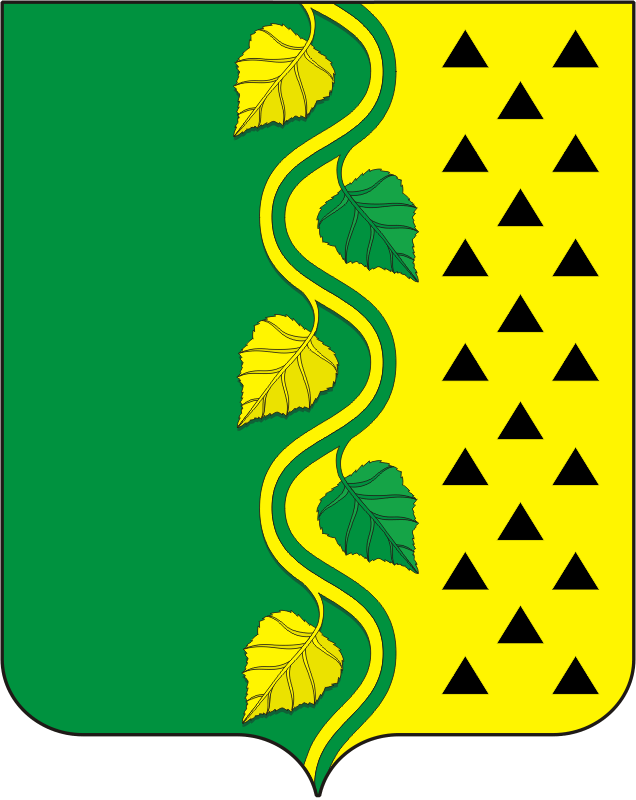 О мерах по предупреждению завоза и распространения новой коронавирусной инфекции на территории муниципального образования Новосокулакский сельсовет Саракташского района Оренбургской области Разослано:Паниной Г.А., администрации района, прокуратуре района, в делоСПИСОКмуниципальных служащих, обеспечивающих с 6 апреля по 30 апреля 2020 года функционирование администрации муниципального образования Новосокулакский  сельсовет  Саракташского районаСПИСОКмуниципальных служащих, обеспечивающих с 6 апреля по 30 апреля 2020 года функционирование администрации муниципального образования Новосокулакский  сельсовет  Саракташского районаСПИСОКмуниципальных служащих, обеспечивающих с 6 апреля по 30 апреля 2020 года функционирование администрации муниципального образования Новосокулакский  сельсовет  Саракташского районаСПИСОКмуниципальных служащих, обеспечивающих с 6 апреля по 30 апреля 2020 года функционирование администрации муниципального образования Новосокулакский  сельсовет  Саракташского районаСПИСОКмуниципальных служащих, обеспечивающих с 6 апреля по 30 апреля 2020 года функционирование администрации муниципального образования Новосокулакский  сельсовет  Саракташского районаСПИСОКмуниципальных служащих, обеспечивающих с 6 апреля по 30 апреля 2020 года функционирование администрации муниципального образования Новосокулакский  сельсовет  Саракташского районаСПИСОКмуниципальных служащих, обеспечивающих с 6 апреля по 30 апреля 2020 года функционирование администрации муниципального образования Новосокулакский  сельсовет  Саракташского районаДолжность, телефонФИОПонедельник6 апреля13 апреля20 апреля27 апреляВторник7 апреля14 апреля21 апреля28 апреляСреда8 апреля15 апреля22 апреля29 апреляЧетверг9 апреля16 апреля23 апреля30 апреляПятница10 апреля17 апреля24 апреляглава сельсовета ,8(35333)  22-4-43Гусак Александр Николаенвич9.00-17.009.00-17.009.00-17.009.00-17.009.00-17.00Специалист администрации сельсовета 8(35333)  22-4-43Панина Галина Александровна9.00-17.009.00-17.00______9.00-17.00_______Специалист 1 категории, бухгалтер 8(35333)  22-4-43Удовиченко Галина Васильевна9.00-17.00______9.00-17.009.00-17.00________Специалист ПВУПономарева Наталья Александровна   дистанционно   дистанционно   дистанционно   дистанционно   дистанционноПриложение № 2к постановлению администрациимуниципального образованияот 06.03.2020 г. № 23-п                             Гусак А.Н.-начальник муниципального штаба, глава администрации Новосокулакского сельсовета Ровенских Т.М.-заместитель начальника муниципального штаба, фельдшер, заведующая Новосокулакским ФАП (по согласованию)Панина Г.А.-секретарь муниципального штаба, специалист 1 категории администрации Новосокулакского сельсовета          Члены муниципального штаба:         Члены муниципального штаба:         Члены муниципального штаба:Гололобова Т.А.-Акушерка Новосокулакского ФАП (по согласованию)Удовиченко Галина Васильевна-Специалист 1 категории ,бухгалтер администрации сельсовета Пащенко Н.В.-Председатель СПК колхоз «Заря»(по согласованию)Гололобова О.В.-Директор МОБУ «Новосокулакская СОШ»Жанзаков А.Р.-УУП  ОМВД РФ по Саракташскому району (по согласованию)№п/пНаименование мероприятияСрок исполнения:Исполнители(ответственные)12341.Обеспечение запаса лечебных, профилактических, диагностических, дезинфицирующих средств, обладающих вирулицидной активностью, антисептиков и защитных костюмовПостоянно-Администрация МО Новосокулакский сельсовет Саракташского  района2.Организация проведения межведомственных рабочих совещаний по профилактике, лечению коронавирусной инфекции, организации и проведению противоэпидемических мероприятийв период регистрации заболеваемости коронавирусной инфекциейАдминистрация МО Новосокулакский сельсовет Саракташского  района3.Оказание помощи в направлении предписания в адрес юридических лиц и индивидуальных предпринимателей, осуществляющих деятельность на территории Новосокулакского сельсовета  Саракташского  района  в местах массового скопления людей (в том числе на торговых объектах, в местах проведения театрально-зрелищных, культурно-просветительских или зрелищно-развлекательных мероприятий) и перевозки автомобильным транспортом, по усилению режима текущей дезинфекцииI квартал2020 года-администрация сельсовета 4.Проведение системной работы по информированию населения о рисках инфицирования новой коронавирусной инфекцией, мерах личной профилактики.постоянно-администрация сельсовета 5.Подготовка предложений об обязательном информировании Управления Роспотребнадзора по Оренбургской области и скорой медицинской помощи в случае выявления больных инфекционным заболеванием, прибывших на территорию сельсовета из других субъектов Российской Федерации организации уборки с применением дезинфицирующих средствпостоянно- администрация сельсовета  6.Осуществление контроля противоэпидемической готовности, соблюдения дезинфекционного режима в местах массового скопления людей ( торговые объекты и др.)постоянно-администрация сельсовета 7.Оказание помощи в  проведении мониторинга заболеваемости гриппом, ОРВИ, внебольничными пневмониями, в том числе граждан, прибывших из-за рубежа, иных субъектов Российской Федерации лабораторного обследования с применением методов быстрой лабораторной диагностикив период регистрации заболеваемости коронавирусной инфекцией - ежедневноАдминистрация сельсовета 8.Оказание помощи в обеспечении госпитализации, изоляции больного (лица с подозрением на заболевание) новой коронавирусной инфекцией при выявлении больного - немедленно- администрация сельсовета9.Введение в действие оперативного плана первичных санитарно-противоэпидемических мероприятий (при необходимости)в течение 6 часов после получения информации о выявлении больного-Администрация сельсовета 10.Обеспечение передачи оперативной информации о выявлении больного (лица с подозрением на заболевание) новой коронавирусной инфекцией в ГБУЗ  «Саракташская РБ» при выявлении больного -немедленно-администрация сельсовета  11.Оказание помощи в проведении эпидемиологического обследования очага заболевания новой коронавирусной инфекциейнемедленно- администрация сельсовета12.Оказание помощи медицинским работникам Новосокулакского ФАП в обеспечении активного выявления и госпитализации больных (лиц с подозрением на заболевание) новой коронавирусной инфекцией, а также выявления контактировавших с нимив период существования очага заболевания новой коронавирусной инфекцией-администрация сельсовета  13.Оказание помощи в организации медицинского наблюдения по месту жительства за лицами, возвращающимися из за границы и иных субъектов Российской Федерации, в течение 14 календарных дней со дня прибытия. В случае появления у указанных лиц симптомов, не исключающих заболевания новой коронавирусной инфекцией, обеспечение немедленной госпитализации в инфекционный стационар при выявлении указанных лиц-администрация сельсовета 14.Оказание помощи в организации дезинфекционных мероприятий в случае выявления больных новой коронавирусной инфекцией в соответствии с Инструкцией по проведению дезинфекционных мероприятий для профилактики заболеваний, вызываемых  коронавирусами(от 23.01.2020г. №02/770-2020-32)при выявлении больного- администрация сельсовета 